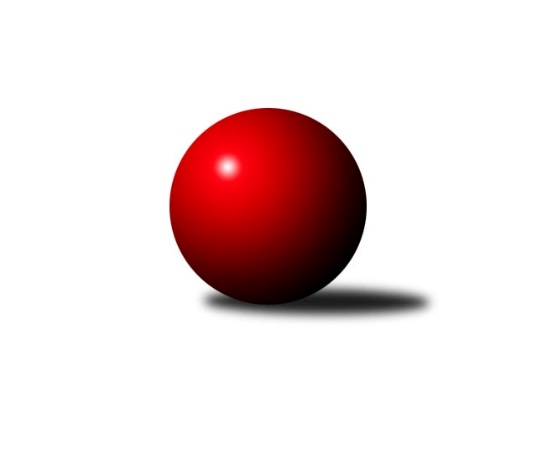 Č.1Ročník 2023/2024	14.8.2024 Jihočeský KP1 2023/2024Statistika 1. kolaTabulka družstev:		družstvo	záp	výh	rem	proh	skore	sety	průměr	body	plné	dorážka	chyby	1.	TJ Centropen Dačice D	1	1	0	0	7.0 : 1.0 	(8.0 : 4.0)	2743	2	1824	919	32	2.	TJ Loko Č. Budějovice B	1	1	0	0	7.0 : 1.0 	(6.0 : 6.0)	2560	2	1780	780	41	3.	TJ Centropen Dačice E	1	1	0	0	6.0 : 2.0 	(7.0 : 5.0)	2473	2	1742	731	52	4.	TJ Sokol Nové Hrady A	1	1	0	0	5.0 : 3.0 	(6.0 : 6.0)	2638	2	1787	851	27	5.	TJ Spartak Soběslav A	1	0	1	0	4.0 : 4.0 	(6.5 : 5.5)	2346	1	1647	699	39	6.	TJ Dynamo Č. Budějovice A	1	0	1	0	4.0 : 4.0 	(5.5 : 6.5)	2317	1	1611	706	44	7.	TJ Sokol Chotoviny B	0	0	0	0	0.0 : 0.0 	(0.0 : 0.0)	0	0	0	0	0	8.	KK Hilton Sez. Ústí B	0	0	0	0	0.0 : 0.0 	(0.0 : 0.0)	0	0	0	0	0	9.	Kuželky Borovany A	1	0	0	1	3.0 : 5.0 	(6.0 : 6.0)	2596	0	1734	862	36	10.	TJ Nová Ves u Č. B. A	1	0	0	1	2.0 : 6.0 	(5.0 : 7.0)	2470	0	1750	720	43	11.	TJ Sokol Písek A	1	0	0	1	1.0 : 7.0 	(6.0 : 6.0)	2524	0	1746	778	52	12.	TJ Kunžak A	1	0	0	1	1.0 : 7.0 	(4.0 : 8.0)	2648	0	1891	757	46Tabulka doma:		družstvo	záp	výh	rem	proh	skore	sety	průměr	body	maximum	minimum	1.	TJ Loko Č. Budějovice B	1	1	0	0	7.0 : 1.0 	(6.0 : 6.0)	2560	2	2560	2560	2.	TJ Sokol Nové Hrady A	1	1	0	0	5.0 : 3.0 	(6.0 : 6.0)	2638	2	2638	2638	3.	TJ Spartak Soběslav A	1	0	1	0	4.0 : 4.0 	(6.5 : 5.5)	2346	1	2346	2346	4.	Kuželky Borovany A	0	0	0	0	0.0 : 0.0 	(0.0 : 0.0)	0	0	0	0	5.	TJ Centropen Dačice D	0	0	0	0	0.0 : 0.0 	(0.0 : 0.0)	0	0	0	0	6.	TJ Sokol Písek A	0	0	0	0	0.0 : 0.0 	(0.0 : 0.0)	0	0	0	0	7.	TJ Sokol Chotoviny B	0	0	0	0	0.0 : 0.0 	(0.0 : 0.0)	0	0	0	0	8.	KK Hilton Sez. Ústí B	0	0	0	0	0.0 : 0.0 	(0.0 : 0.0)	0	0	0	0	9.	TJ Dynamo Č. Budějovice A	0	0	0	0	0.0 : 0.0 	(0.0 : 0.0)	0	0	0	0	10.	TJ Centropen Dačice E	0	0	0	0	0.0 : 0.0 	(0.0 : 0.0)	0	0	0	0	11.	TJ Nová Ves u Č. B. A	1	0	0	1	2.0 : 6.0 	(5.0 : 7.0)	2470	0	2470	2470	12.	TJ Kunžak A	1	0	0	1	1.0 : 7.0 	(4.0 : 8.0)	2648	0	2648	2648Tabulka venku:		družstvo	záp	výh	rem	proh	skore	sety	průměr	body	maximum	minimum	1.	TJ Centropen Dačice D	1	1	0	0	7.0 : 1.0 	(8.0 : 4.0)	2743	2	2743	2743	2.	TJ Centropen Dačice E	1	1	0	0	6.0 : 2.0 	(7.0 : 5.0)	2473	2	2473	2473	3.	TJ Dynamo Č. Budějovice A	1	0	1	0	4.0 : 4.0 	(5.5 : 6.5)	2317	1	2317	2317	4.	TJ Sokol Nové Hrady A	0	0	0	0	0.0 : 0.0 	(0.0 : 0.0)	0	0	0	0	5.	TJ Nová Ves u Č. B. A	0	0	0	0	0.0 : 0.0 	(0.0 : 0.0)	0	0	0	0	6.	TJ Spartak Soběslav A	0	0	0	0	0.0 : 0.0 	(0.0 : 0.0)	0	0	0	0	7.	TJ Kunžak A	0	0	0	0	0.0 : 0.0 	(0.0 : 0.0)	0	0	0	0	8.	TJ Loko Č. Budějovice B	0	0	0	0	0.0 : 0.0 	(0.0 : 0.0)	0	0	0	0	9.	TJ Sokol Chotoviny B	0	0	0	0	0.0 : 0.0 	(0.0 : 0.0)	0	0	0	0	10.	KK Hilton Sez. Ústí B	0	0	0	0	0.0 : 0.0 	(0.0 : 0.0)	0	0	0	0	11.	Kuželky Borovany A	1	0	0	1	3.0 : 5.0 	(6.0 : 6.0)	2596	0	2596	2596	12.	TJ Sokol Písek A	1	0	0	1	1.0 : 7.0 	(6.0 : 6.0)	2524	0	2524	2524Tabulka podzimní části:		družstvo	záp	výh	rem	proh	skore	sety	průměr	body	doma	venku	1.	TJ Centropen Dačice D	1	1	0	0	7.0 : 1.0 	(8.0 : 4.0)	2743	2 	0 	0 	0 	1 	0 	0	2.	TJ Loko Č. Budějovice B	1	1	0	0	7.0 : 1.0 	(6.0 : 6.0)	2560	2 	1 	0 	0 	0 	0 	0	3.	TJ Centropen Dačice E	1	1	0	0	6.0 : 2.0 	(7.0 : 5.0)	2473	2 	0 	0 	0 	1 	0 	0	4.	TJ Sokol Nové Hrady A	1	1	0	0	5.0 : 3.0 	(6.0 : 6.0)	2638	2 	1 	0 	0 	0 	0 	0	5.	TJ Spartak Soběslav A	1	0	1	0	4.0 : 4.0 	(6.5 : 5.5)	2346	1 	0 	1 	0 	0 	0 	0	6.	TJ Dynamo Č. Budějovice A	1	0	1	0	4.0 : 4.0 	(5.5 : 6.5)	2317	1 	0 	0 	0 	0 	1 	0	7.	TJ Sokol Chotoviny B	0	0	0	0	0.0 : 0.0 	(0.0 : 0.0)	0	0 	0 	0 	0 	0 	0 	0	8.	KK Hilton Sez. Ústí B	0	0	0	0	0.0 : 0.0 	(0.0 : 0.0)	0	0 	0 	0 	0 	0 	0 	0	9.	Kuželky Borovany A	1	0	0	1	3.0 : 5.0 	(6.0 : 6.0)	2596	0 	0 	0 	0 	0 	0 	1	10.	TJ Nová Ves u Č. B. A	1	0	0	1	2.0 : 6.0 	(5.0 : 7.0)	2470	0 	0 	0 	1 	0 	0 	0	11.	TJ Sokol Písek A	1	0	0	1	1.0 : 7.0 	(6.0 : 6.0)	2524	0 	0 	0 	0 	0 	0 	1	12.	TJ Kunžak A	1	0	0	1	1.0 : 7.0 	(4.0 : 8.0)	2648	0 	0 	0 	1 	0 	0 	0Tabulka jarní části:		družstvo	záp	výh	rem	proh	skore	sety	průměr	body	doma	venku	1.	TJ Sokol Nové Hrady A	0	0	0	0	0.0 : 0.0 	(0.0 : 0.0)	0	0 	0 	0 	0 	0 	0 	0 	2.	TJ Kunžak A	0	0	0	0	0.0 : 0.0 	(0.0 : 0.0)	0	0 	0 	0 	0 	0 	0 	0 	3.	TJ Nová Ves u Č. B. A	0	0	0	0	0.0 : 0.0 	(0.0 : 0.0)	0	0 	0 	0 	0 	0 	0 	0 	4.	TJ Spartak Soběslav A	0	0	0	0	0.0 : 0.0 	(0.0 : 0.0)	0	0 	0 	0 	0 	0 	0 	0 	5.	Kuželky Borovany A	0	0	0	0	0.0 : 0.0 	(0.0 : 0.0)	0	0 	0 	0 	0 	0 	0 	0 	6.	TJ Sokol Písek A	0	0	0	0	0.0 : 0.0 	(0.0 : 0.0)	0	0 	0 	0 	0 	0 	0 	0 	7.	TJ Loko Č. Budějovice B	0	0	0	0	0.0 : 0.0 	(0.0 : 0.0)	0	0 	0 	0 	0 	0 	0 	0 	8.	TJ Centropen Dačice D	0	0	0	0	0.0 : 0.0 	(0.0 : 0.0)	0	0 	0 	0 	0 	0 	0 	0 	9.	TJ Sokol Chotoviny B	0	0	0	0	0.0 : 0.0 	(0.0 : 0.0)	0	0 	0 	0 	0 	0 	0 	0 	10.	KK Hilton Sez. Ústí B	0	0	0	0	0.0 : 0.0 	(0.0 : 0.0)	0	0 	0 	0 	0 	0 	0 	0 	11.	TJ Dynamo Č. Budějovice A	0	0	0	0	0.0 : 0.0 	(0.0 : 0.0)	0	0 	0 	0 	0 	0 	0 	0 	12.	TJ Centropen Dačice E	0	0	0	0	0.0 : 0.0 	(0.0 : 0.0)	0	0 	0 	0 	0 	0 	0 	0 Zisk bodů pro družstvo:		jméno hráče	družstvo	body	zápasy	v %	dílčí body	sety	v %	1.	Pavel Jirků 	TJ Kunžak A 	1	/	1	(100%)	2	/	2	(100%)	2.	David Mihal 	TJ Centropen Dačice D 	1	/	1	(100%)	2	/	2	(100%)	3.	Jakub Kožich 	TJ Dynamo Č. Budějovice A 	1	/	1	(100%)	2	/	2	(100%)	4.	Jiří Konárek 	TJ Sokol Nové Hrady A 	1	/	1	(100%)	2	/	2	(100%)	5.	Alexandra Králová 	TJ Sokol Písek A 	1	/	1	(100%)	2	/	2	(100%)	6.	Jindřich Kopic 	TJ Spartak Soběslav A 	1	/	1	(100%)	2	/	2	(100%)	7.	Vítězslav Stuchlík 	TJ Centropen Dačice D 	1	/	1	(100%)	2	/	2	(100%)	8.	Jan Kubeš 	TJ Centropen Dačice D 	1	/	1	(100%)	2	/	2	(100%)	9.	Zuzana Klivanová 	TJ Centropen Dačice E 	1	/	1	(100%)	2	/	2	(100%)	10.	Jiří Malínek 	TJ Centropen Dačice E 	1	/	1	(100%)	2	/	2	(100%)	11.	Daniel Kovář 	TJ Centropen Dačice E 	1	/	1	(100%)	2	/	2	(100%)	12.	Martin Vašíček 	TJ Nová Ves u Č. B. A  	1	/	1	(100%)	2	/	2	(100%)	13.	Ilona Hanáková 	TJ Nová Ves u Č. B. A  	1	/	1	(100%)	2	/	2	(100%)	14.	Milada Šafránková 	TJ Loko Č. Budějovice B 	1	/	1	(100%)	2	/	2	(100%)	15.	Jan Štefan 	TJ Spartak Soběslav A 	1	/	1	(100%)	2	/	2	(100%)	16.	Jitka Šimková 	Kuželky Borovany A 	1	/	1	(100%)	2	/	2	(100%)	17.	Karel Jirkal 	Kuželky Borovany A 	1	/	1	(100%)	2	/	2	(100%)	18.	Milena Šebestová 	TJ Sokol Nové Hrady A 	1	/	1	(100%)	2	/	2	(100%)	19.	Vít Ondřich 	TJ Dynamo Č. Budějovice A 	1	/	1	(100%)	1.5	/	2	(75%)	20.	Matyáš Doležal 	TJ Centropen Dačice D 	1	/	1	(100%)	1	/	2	(50%)	21.	Karel Vlášek 	TJ Loko Č. Budějovice B 	1	/	1	(100%)	1	/	2	(50%)	22.	Patrik Postl 	TJ Dynamo Č. Budějovice A 	1	/	1	(100%)	1	/	2	(50%)	23.	Miroslav Jedlička 	TJ Centropen Dačice D 	1	/	1	(100%)	1	/	2	(50%)	24.	Lukáš Chmel 	TJ Dynamo Č. Budějovice A 	1	/	1	(100%)	1	/	2	(50%)	25.	Vojtěch Frdlík 	Kuželky Borovany A 	1	/	1	(100%)	1	/	2	(50%)	26.	Miroslava Vondrušová 	TJ Loko Č. Budějovice B 	1	/	1	(100%)	1	/	2	(50%)	27.	Jiří Douda 	TJ Loko Č. Budějovice B 	1	/	1	(100%)	1	/	2	(50%)	28.	Vít Beranovský 	TJ Centropen Dačice E 	1	/	1	(100%)	1	/	2	(50%)	29.	Stanislava Hladká 	TJ Sokol Nové Hrady A 	1	/	1	(100%)	1	/	2	(50%)	30.	Veronika Kulová 	TJ Loko Č. Budějovice B 	1	/	1	(100%)	1	/	2	(50%)	31.	Jan Tesař 	TJ Nová Ves u Č. B. A  	0	/	1	(0%)	1	/	2	(50%)	32.	Lukáš Brtník 	TJ Kunžak A 	0	/	1	(0%)	1	/	2	(50%)	33.	Vojtěch Kříha 	TJ Sokol Nové Hrady A 	0	/	1	(0%)	1	/	2	(50%)	34.	Radek Hrůza 	TJ Kunžak A 	0	/	1	(0%)	1	/	2	(50%)	35.	Luboš Přibyl 	TJ Spartak Soběslav A 	0	/	1	(0%)	1	/	2	(50%)	36.	Marie Lukešová 	TJ Sokol Písek A 	0	/	1	(0%)	1	/	2	(50%)	37.	Jaroslav Chalaš 	TJ Spartak Soběslav A 	0	/	1	(0%)	1	/	2	(50%)	38.	Václav Ondok 	Kuželky Borovany A 	0	/	1	(0%)	1	/	2	(50%)	39.	Kateřina Maršálková 	TJ Sokol Písek A 	0	/	1	(0%)	1	/	2	(50%)	40.	Drahomíra Nedomová 	TJ Sokol Písek A 	0	/	1	(0%)	1	/	2	(50%)	41.	Tomáš Brückler 	TJ Sokol Písek A 	0	/	1	(0%)	1	/	2	(50%)	42.	Vlastimil Šlajs 	TJ Spartak Soběslav A 	0	/	1	(0%)	0.5	/	2	(25%)	43.	Miroslav Kolář 	TJ Centropen Dačice E 	0	/	1	(0%)	0	/	2	(0%)	44.	Jiří Pokorný 	TJ Nová Ves u Č. B. A  	0	/	1	(0%)	0	/	2	(0%)	45.	Libor Doubek 	TJ Nová Ves u Č. B. A  	0	/	1	(0%)	0	/	2	(0%)	46.	Martin Soukup 	Kuželky Borovany A 	0	/	1	(0%)	0	/	2	(0%)	47.	Pavol Jesenič 	TJ Nová Ves u Č. B. A  	0	/	1	(0%)	0	/	2	(0%)	48.	Milan Bedri 	TJ Sokol Nové Hrady A 	0	/	1	(0%)	0	/	2	(0%)	49.	Alena Dudová 	TJ Spartak Soběslav A 	0	/	1	(0%)	0	/	2	(0%)	50.	Dana Kopečná 	TJ Kunžak A 	0	/	1	(0%)	0	/	2	(0%)	51.	Jiří Květoň 	TJ Dynamo Č. Budějovice A 	0	/	1	(0%)	0	/	2	(0%)	52.	Jiří Brát 	TJ Kunžak A 	0	/	1	(0%)	0	/	2	(0%)	53.	Zdeňka Štruplová 	TJ Loko Č. Budějovice B 	0	/	1	(0%)	0	/	2	(0%)	54.	Michal Horák 	TJ Kunžak A 	0	/	1	(0%)	0	/	2	(0%)	55.	Vít Šebestík 	TJ Dynamo Č. Budějovice A 	0	/	1	(0%)	0	/	2	(0%)	56.	Karel Fabeš 	TJ Centropen Dačice D 	0	/	1	(0%)	0	/	2	(0%)	57.	Jiří Malovaný 	Kuželky Borovany A 	0	/	1	(0%)	0	/	2	(0%)	58.	Petr Kolařík 	TJ Sokol Písek A 	0	/	1	(0%)	0	/	2	(0%)Průměry na kuželnách:		kuželna	průměr	plné	dorážka	chyby	výkon na hráče	1.	Sezimovo Ústí, 1-2	2702	1848	854	34.0	(450.4)	2.	TJ Kunžak, 1-2	2695	1857	838	39.0	(449.3)	3.	Nové Hrady, 1-4	2617	1760	856	31.5	(436.2)	4.	TJ Lokomotiva České Budějovice, 1-4	2542	1763	779	46.5	(423.7)	5.	Nová Ves u Č.B., 1-2	2471	1746	725	47.5	(411.9)	6.	Soběslav, 1-2	2331	1629	702	41.5	(388.6)Nejlepší výkony na kuželnách:Sezimovo Ústí, 1-2TJ Sokol Chotoviny B	2777	1. kolo	Miloš Filip 	TJ Sokol Chotoviny B	497	1. koloKK Hilton Sez. Ústí B	2628	1. kolo	Jiří Mára 	KK Hilton Sez. Ústí B	478	1. kolo		. kolo	Lenka Křemenová 	TJ Sokol Chotoviny B	476	1. kolo		. kolo	Martina Křemenová 	TJ Sokol Chotoviny B	469	1. kolo		. kolo	Michal Klimeš 	KK Hilton Sez. Ústí B	469	1. kolo		. kolo	Miloš Mikuláštík 	KK Hilton Sez. Ústí B	461	1. kolo		. kolo	David Bartoň 	TJ Sokol Chotoviny B	452	1. kolo		. kolo	Petr Křemen 	TJ Sokol Chotoviny B	452	1. kolo		. kolo	Lenka Křemenová 	TJ Sokol Chotoviny B	431	1. kolo		. kolo	Simona Černušková 	KK Hilton Sez. Ústí B	430	1. koloTJ Kunžak, 1-2TJ Centropen Dačice D	2743	1. kolo	Jan Kubeš 	TJ Centropen Dačice D	496	1. koloTJ Kunžak A	2648	1. kolo	Vítězslav Stuchlík 	TJ Centropen Dačice D	478	1. kolo		. kolo	Pavel Jirků 	TJ Kunžak A	471	1. kolo		. kolo	Miroslav Jedlička 	TJ Centropen Dačice D	458	1. kolo		. kolo	Karel Fabeš 	TJ Centropen Dačice D	448	1. kolo		. kolo	Dana Kopečná 	TJ Kunžak A	446	1. kolo		. kolo	Lukáš Brtník 	TJ Kunžak A	444	1. kolo		. kolo	Matyáš Doležal 	TJ Centropen Dačice D	442	1. kolo		. kolo	Michal Horák 	TJ Kunžak A	441	1. kolo		. kolo	Radek Hrůza 	TJ Kunžak A	438	1. koloNové Hrady, 1-4TJ Sokol Nové Hrady A	2638	1. kolo	Jiří Konárek 	TJ Sokol Nové Hrady A	471	1. koloKuželky Borovany A	2596	1. kolo	Karel Jirkal 	Kuželky Borovany A	458	1. kolo		. kolo	Vojtěch Frdlík 	Kuželky Borovany A	451	1. kolo		. kolo	Milena Šebestová 	TJ Sokol Nové Hrady A	446	1. kolo		. kolo	Milan Bedri 	TJ Sokol Nové Hrady A	443	1. kolo		. kolo	Stanislava Hladká 	TJ Sokol Nové Hrady A	438	1. kolo		. kolo	Vojtěch Kříha 	TJ Sokol Nové Hrady A	437	1. kolo		. kolo	Jiří Malovaný 	Kuželky Borovany A	433	1. kolo		. kolo	Václav Ondok 	Kuželky Borovany A	432	1. kolo		. kolo	Jitka Šimková 	Kuželky Borovany A	428	1. koloTJ Lokomotiva České Budějovice, 1-4TJ Loko Č. Budějovice B	2560	1. kolo	Alexandra Králová 	TJ Sokol Písek A	468	1. koloTJ Sokol Písek A	2524	1. kolo	Milada Šafránková 	TJ Loko Č. Budějovice B	455	1. kolo		. kolo	Miroslava Vondrušová 	TJ Loko Č. Budějovice B	442	1. kolo		. kolo	Karel Vlášek 	TJ Loko Č. Budějovice B	423	1. kolo		. kolo	Veronika Kulová 	TJ Loko Č. Budějovice B	421	1. kolo		. kolo	Marie Lukešová 	TJ Sokol Písek A	417	1. kolo		. kolo	Petr Kolařík 	TJ Sokol Písek A	416	1. kolo		. kolo	Jiří Douda 	TJ Loko Č. Budějovice B	414	1. kolo		. kolo	Drahomíra Nedomová 	TJ Sokol Písek A	411	1. kolo		. kolo	Tomáš Brückler 	TJ Sokol Písek A	408	1. koloNová Ves u Č.B., 1-2TJ Centropen Dačice E	2473	1. kolo	Martin Vašíček 	TJ Nová Ves u Č. B. A 	444	1. koloTJ Nová Ves u Č. B. A 	2470	1. kolo	Jiří Malínek 	TJ Centropen Dačice E	436	1. kolo		. kolo	Ilona Hanáková 	TJ Nová Ves u Č. B. A 	435	1. kolo		. kolo	Vít Beranovský 	TJ Centropen Dačice E	427	1. kolo		. kolo	Miroslav Kolář 	TJ Centropen Dačice E	424	1. kolo		. kolo	Jan Tesař 	TJ Nová Ves u Č. B. A 	420	1. kolo		. kolo	Libor Doubek 	TJ Nová Ves u Č. B. A 	413	1. kolo		. kolo	Zuzana Klivanová 	TJ Centropen Dačice E	411	1. kolo		. kolo	Daniel Kovář 	TJ Centropen Dačice E	398	1. kolo		. kolo	Jiří Pokorný 	TJ Nová Ves u Č. B. A 	391	1. koloSoběslav, 1-2TJ Spartak Soběslav A	2346	1. kolo	Jan Štefan 	TJ Spartak Soběslav A	436	1. koloTJ Dynamo Č. Budějovice A	2317	1. kolo	Jakub Kožich 	TJ Dynamo Č. Budějovice A	422	1. kolo		. kolo	Lukáš Chmel 	TJ Dynamo Č. Budějovice A	400	1. kolo		. kolo	Luboš Přibyl 	TJ Spartak Soběslav A	394	1. kolo		. kolo	Jindřich Kopic 	TJ Spartak Soběslav A	391	1. kolo		. kolo	Jiří Květoň 	TJ Dynamo Č. Budějovice A	386	1. kolo		. kolo	Vít Ondřich 	TJ Dynamo Č. Budějovice A	386	1. kolo		. kolo	Alena Dudová 	TJ Spartak Soběslav A	385	1. kolo		. kolo	Vlastimil Šlajs 	TJ Spartak Soběslav A	379	1. kolo		. kolo	Patrik Postl 	TJ Dynamo Č. Budějovice A	367	1. koloČetnost výsledků:	7.0 : 1.0	1x	5.0 : 3.0	1x	4.0 : 4.0	1x	2.0 : 6.0	1x	1.0 : 7.0	2x